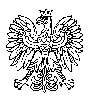                         31 WOJSKOWY ODDZIAŁ GOSPODARCZY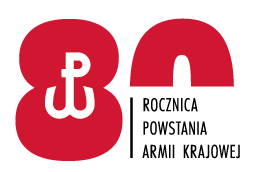 Zgierz, 12 lipca 2022r.INFORMACJA Z OTWARCIA OFERT Działając na podstawie art. 222 ust. 5 ustawy z dnia 11 września 
2019 r. Prawo zamówień publicznych, zwanej dalej „ustawą Pzp” (Dz.U. poz. 2019 ze zm.), Zamawiający – 31. Wojskowy Oddział Gospodarczy z siedzibą w Zgierzu, informuje, że 
w postępowaniu o udzielenie zamówienia publicznego na:KOMPLEKSOWA USŁUGA WYNAJMU URZĄDZEŃ SANITARNYCH- nr sprawy 72/ZP/22wpłynęły następujące oferty:                                                                       Z upoważnieniaKIEROWNIK ZAMOWIEŃ PUBLICZNYCHRenata ZAKRZEWSKAM. Morawska-Raczyńska /SZP/ 26144218512.07.2022 r.T2712B5Nazwa i adres WykonawcyCena ofertowa brutto (w zł)TOI TOI Polska Sp. z o.o.ul. Płochocińska 2903-044 Warszawa291 832,50mToilet Sp. z o.o.ul. Toruńska 3103-226 Warszawa444 639,00WC SERWIS Sp.  z o.o. Sp. K.ul. Szybowa 241-808 Zabrze 252 405,72